Omišalj, 12. kolovoza 2022.OBAVIJEST O PRIJMU U SLUŽBUNa radno mjesto Viši stručni suradnik za prostorno uređenje i komunalno gospodarstvo, nakon provedenog natječajnog postupka (objava Oglasa na stranicama Hrvatskog zavoda za zapošljavanje), u službu nije primljen kandidat.Pisanom testiranju nije pristupio pozvani kandidat, stoga, u skladu sa člankom 22. stavkom 2. Zakona o službenicima i namještenicima u lokalnoj i područnoj (regionalnoj) samoupravi („Narodne novine“ broj 86/08, 61/11, 4/18 i 112/19) smatra se da je kandidat, koji nije pristupio prethodnoj provjeri znanja, povukao prijavu na Oglas.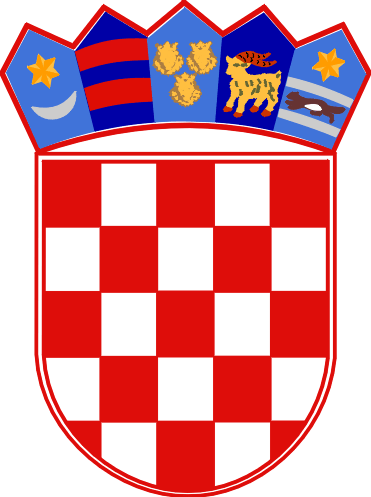 REPUBLIKA HRVATSKAPRIMORSKO-GORANSKA ŽUPANIJAOPĆINA OMIŠALJUPRAVNI ODJEL